PELICAN CRUISES HALONG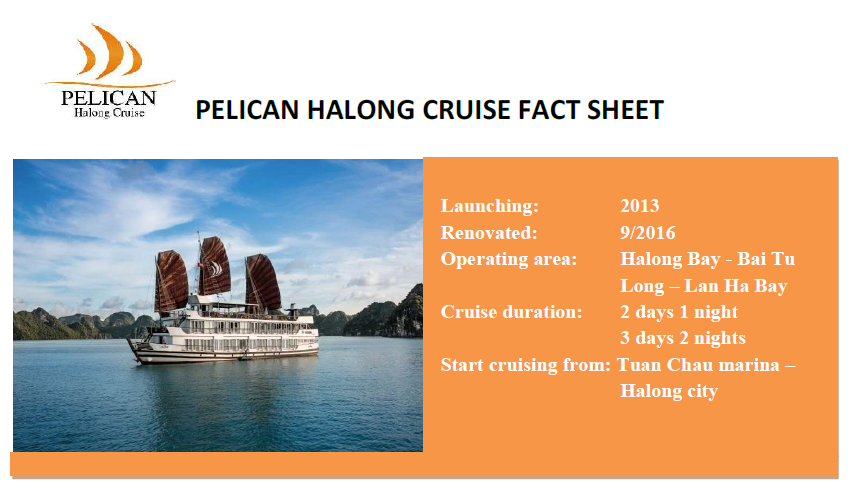 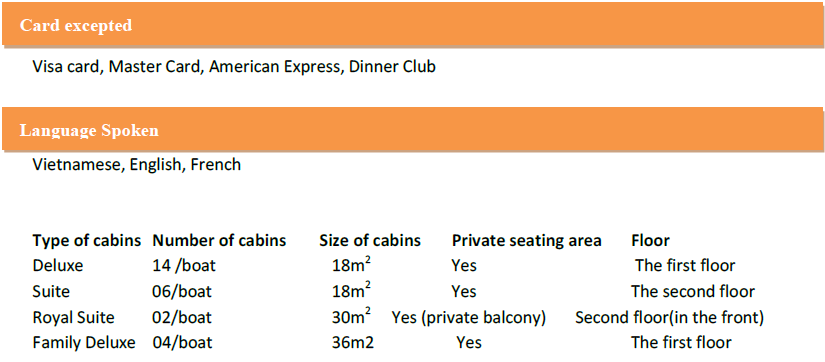 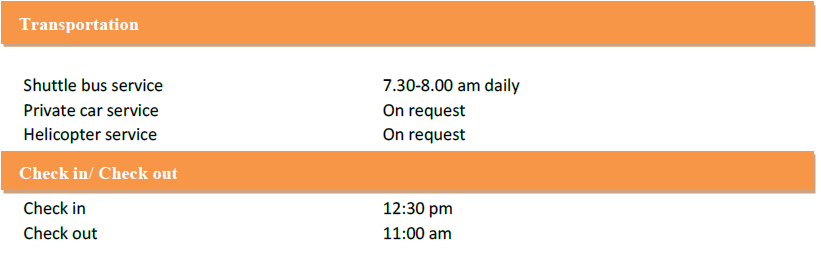 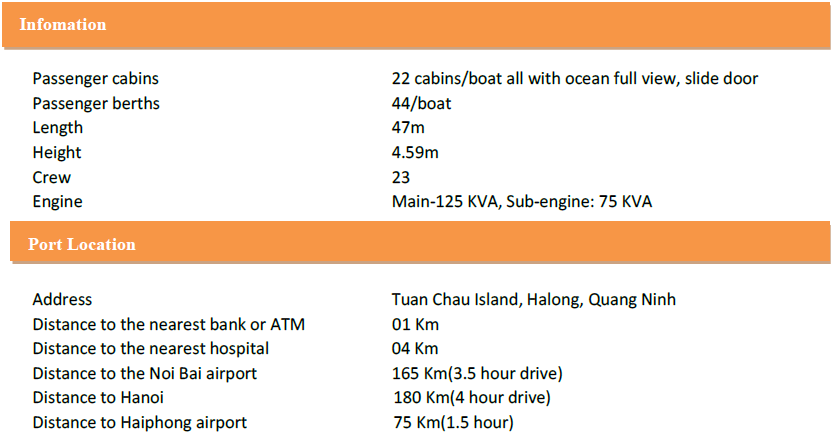 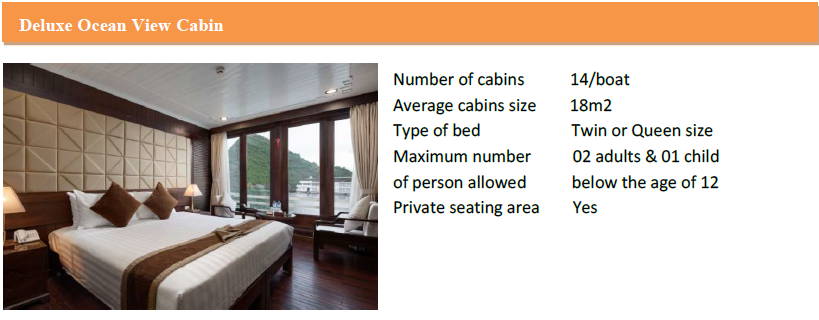 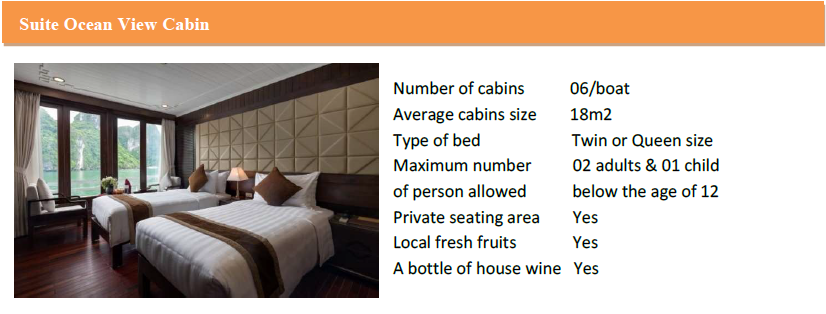 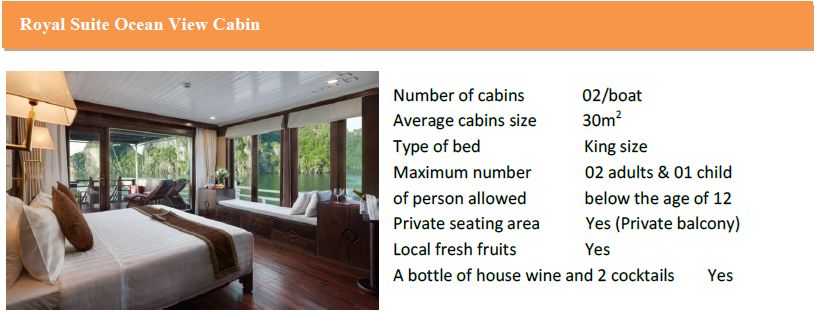 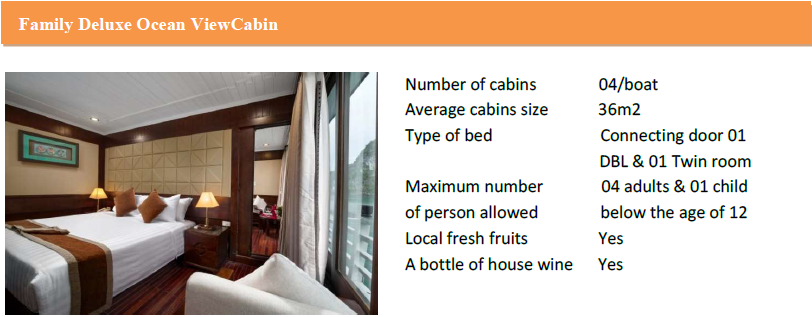 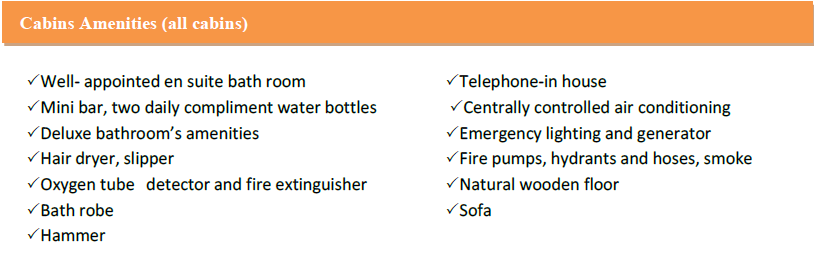 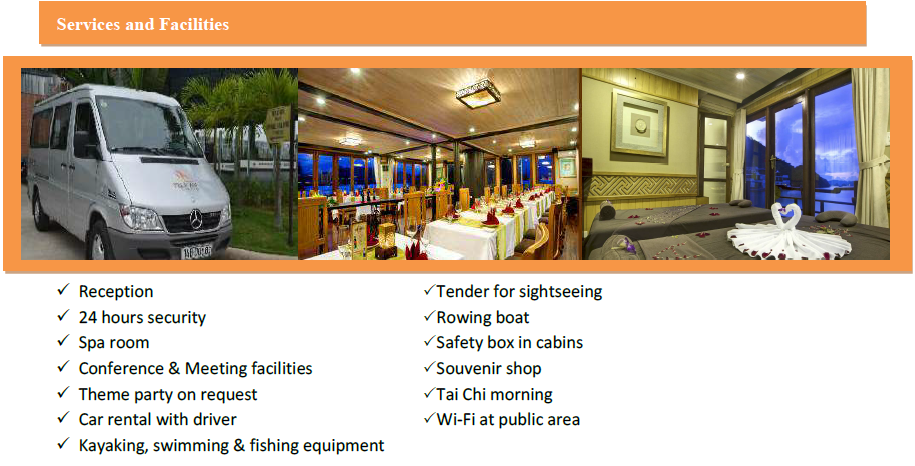 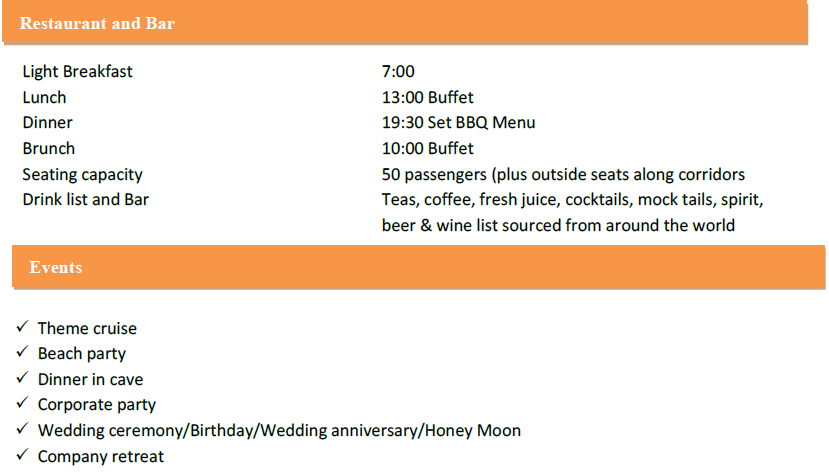 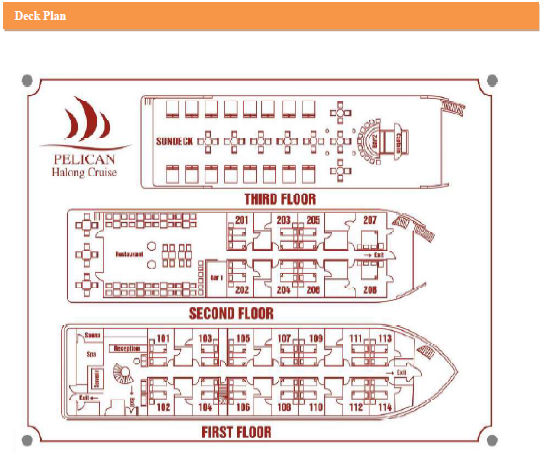 